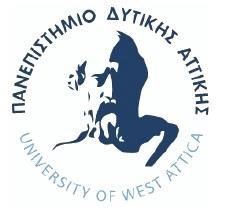 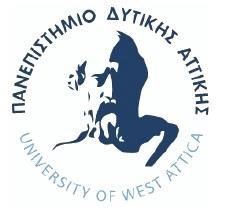 ΠΑΝΕΠΙΣΤΗΜΙΟ ΔΥΤΙΚΗΣ ΑΤΤΙΚΗΣΣΧΟΛΗ ΔΙΟΙΚΗΤΙΚΩΝ, ΟΙΚΟΝΟΜΙΚΩΝ & ΚΟΙΝΩΝΙΚΩΝ ΕΠΙΣΤΗΜΩΝΤΜΗΜΑ ΔΙΟΙΚΗΣΗΣ ΕΠΙΧΕΙΡΗΣΕΩΝΠΑΝΕΠΙΣΤΗΜΙΟ ΔΥΤΙΚΗΣ ΑΤΤΙΚΗΣΣΧΟΛΗ ΔΙΟΙΚΗΤΙΚΩΝ, ΟΙΚΟΝΟΜΙΚΩΝ & ΚΟΙΝΩΝΙΚΩΝ ΕΠΙΣΤΗΜΩΝΤΜΗΜΑ ΔΙΟΙΚΗΣΗΣ ΕΠΙΧΕΙΡΗΣΕΩΝΠΑΝΕΠΙΣΤΗΜΙΟ ΔΥΤΙΚΗΣ ΑΤΤΙΚΗΣΣΧΟΛΗ ΔΙΟΙΚΗΤΙΚΩΝ, ΟΙΚΟΝΟΜΙΚΩΝ & ΚΟΙΝΩΝΙΚΩΝ ΕΠΙΣΤΗΜΩΝΤΜΗΜΑ ΔΙΟΙΚΗΣΗΣ ΕΠΙΧΕΙΡΗΣΕΩΝΠΑΝΕΠΙΣΤΗΜΙΟ ΔΥΤΙΚΗΣ ΑΤΤΙΚΗΣΣΧΟΛΗ ΔΙΟΙΚΗΤΙΚΩΝ, ΟΙΚΟΝΟΜΙΚΩΝ & ΚΟΙΝΩΝΙΚΩΝ ΕΠΙΣΤΗΜΩΝΤΜΗΜΑ ΔΙΟΙΚΗΣΗΣ ΕΠΙΧΕΙΡΗΣΕΩΝΑρ. Πρωτ.: _____________     Ημ/νία: _______________Αρ. Πρωτ.: _____________     Ημ/νία: _______________Αρ. Πρωτ.: _____________     Ημ/νία: _______________Αρ. Πρωτ.: _____________     Ημ/νία: _______________Αρ. Πρωτ.: _____________     Ημ/νία: _______________ΑΙΤΗΣΗ  ΠΑΡΑΤΑΣΗΣ ΠΤΥΧΙΑΚΗΣ ΕΡΓΑΣΙΑΣΑΙΤΗΣΗ  ΠΑΡΑΤΑΣΗΣ ΠΤΥΧΙΑΚΗΣ ΕΡΓΑΣΙΑΣΑΙΤΗΣΗ  ΠΑΡΑΤΑΣΗΣ ΠΤΥΧΙΑΚΗΣ ΕΡΓΑΣΙΑΣΑΙΤΗΣΗ  ΠΑΡΑΤΑΣΗΣ ΠΤΥΧΙΑΚΗΣ ΕΡΓΑΣΙΑΣΑΙΤΗΣΗ  ΠΑΡΑΤΑΣΗΣ ΠΤΥΧΙΑΚΗΣ ΕΡΓΑΣΙΑΣΦοιτητής/Φοιτήτρια 1Φοιτητής/Φοιτήτρια 1Φοιτητής/Φοιτήτρια 2Αριθμός ΜητρώουΑριθμός ΜητρώουΟνοματεπώνυμοΟνοματεπώνυμοΔιεύθυνση  οικίας  – ΤΚ – ΠόληΔιεύθυνση  οικίας  – ΤΚ – ΠόληΤηλέφωνο οικίας- Κινητό Τηλέφωνο οικίας- Κινητό E-mailE-mailΘΕΜΑ:  ΠΑΡΑΤΑΣΗ ΠΤΥΧΙΑΚΗΣ ΕΡΓΑΣΙΑΣΘΕΜΑ:  ΠΑΡΑΤΑΣΗ ΠΤΥΧΙΑΚΗΣ ΕΡΓΑΣΙΑΣΘΕΜΑ:  ΠΑΡΑΤΑΣΗ ΠΤΥΧΙΑΚΗΣ ΕΡΓΑΣΙΑΣΘΕΜΑ:  ΠΑΡΑΤΑΣΗ ΠΤΥΧΙΑΚΗΣ ΕΡΓΑΣΙΑΣΘΕΜΑ:  ΠΑΡΑΤΑΣΗ ΠΤΥΧΙΑΚΗΣ ΕΡΓΑΣΙΑΣΠαρακαλώ όπως προβείτε στις απαραίτητες ενέργειες για την παράταση της πτυχιακής μου εργασίας, σύμφωνα, με την 1Κατεύθυνσή μου ……………………………………… ή το 2Τμήμα ΤΕΙ …………………………………………..
ο Τομέας στον οποίο υποβάλλω το αίτημά μου είναι: (Μία επιλογή)Παρακαλώ όπως προβείτε στις απαραίτητες ενέργειες για την παράταση της πτυχιακής μου εργασίας, σύμφωνα, με την 1Κατεύθυνσή μου ……………………………………… ή το 2Τμήμα ΤΕΙ …………………………………………..
ο Τομέας στον οποίο υποβάλλω το αίτημά μου είναι: (Μία επιλογή)Παρακαλώ όπως προβείτε στις απαραίτητες ενέργειες για την παράταση της πτυχιακής μου εργασίας, σύμφωνα, με την 1Κατεύθυνσή μου ……………………………………… ή το 2Τμήμα ΤΕΙ …………………………………………..
ο Τομέας στον οποίο υποβάλλω το αίτημά μου είναι: (Μία επιλογή)Παρακαλώ όπως προβείτε στις απαραίτητες ενέργειες για την παράταση της πτυχιακής μου εργασίας, σύμφωνα, με την 1Κατεύθυνσή μου ……………………………………… ή το 2Τμήμα ΤΕΙ …………………………………………..
ο Τομέας στον οποίο υποβάλλω το αίτημά μου είναι: (Μία επιλογή)Παρακαλώ όπως προβείτε στις απαραίτητες ενέργειες για την παράταση της πτυχιακής μου εργασίας, σύμφωνα, με την 1Κατεύθυνσή μου ……………………………………… ή το 2Τμήμα ΤΕΙ …………………………………………..
ο Τομέας στον οποίο υποβάλλω το αίτημά μου είναι: (Μία επιλογή)Θέμα: ……………………………………………………………………………………………………………………………………………….…..……………………………………………………………………………………………………………………………………………………………….……………………………………………………………………………………………………………………………………………………………….Θέμα: ……………………………………………………………………………………………………………………………………………….…..……………………………………………………………………………………………………………………………………………………………….……………………………………………………………………………………………………………………………………………………………….Θέμα: ……………………………………………………………………………………………………………………………………………….…..……………………………………………………………………………………………………………………………………………………………….……………………………………………………………………………………………………………………………………………………………….Θέμα: ……………………………………………………………………………………………………………………………………………….…..……………………………………………………………………………………………………………………………………………………………….……………………………………………………………………………………………………………………………………………………………….Θέμα: ……………………………………………………………………………………………………………………………………………….…..……………………………………………………………………………………………………………………………………………………………….……………………………………………………………………………………………………………………………………………………………….Μέλος ΔΕΠ: ……………………………………………………………………………………………………………………………Μέλος ΔΕΠ: ……………………………………………………………………………………………………………………………Μέλος ΔΕΠ: ……………………………………………………………………………………………………………………………Μέλος ΔΕΠ: ……………………………………………………………………………………………………………………………Μέλος ΔΕΠ: ……………………………………………………………………………………………………………………………Ο/Η  Φοιτητής/Φοιτήτρια 1…………………………(υπογραφή)Ο/Η  Φοιτητής/Φοιτήτρια 1…………………………(υπογραφή)Ο/Η  Φοιτητής/Φοιτήτρια 1…………………………(υπογραφή)Ο/Η  Φοιτητής/Φοιτήτρια 2…………………………(υπογραφή)Ο/Η  Φοιτητής/Φοιτήτρια 2…………………………(υπογραφή)